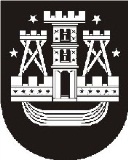 KLAIPĖDOS MIESTO SAVIVALDYBĖS TARYBASPRENDIMASDĖL NEKILNOJAMOJO TURTO PERDAVIMO VALDYTI, NAUDOTI IR DISPONUOTI PATIKĖJIMO TEISE 2013 m. liepos 25 d. Nr. T2-204KlaipėdaVadovaudamasi Lietuvos Respublikos vietos savivaldos įstatymo (Žin., 1994, Nr. 55-1049; 2008, Nr. 113-4290; 2009, Nr. 77-3165; 2010, Nr. 25-1177, Nr. 51-2480, Nr. 86-4525; 2011, Nr. 52-2504; 2012, Nr. 136-6958) 16 straipsnio 2 dalies 26 punktu, Lietuvos Respublikos valstybės ir savivaldybių turto valdymo, naudojimo ir disponavimo juo įstatymo (Žin., 1998, Nr. 54-1492; 2002, Nr. 60-2412) 11 straipsnio 2 dalimi, Klaipėdos miesto savivaldybės turto perdavimo valdyti, naudoti ir disponuoti juo patikėjimo teise tvarkos aprašo, patvirtinto Klaipėdos miesto savivaldybės tarybos . lapkričio 24 d. sprendimu Nr. T2-378, 3.1 papunkčiu, Klaipėdos miesto savivaldybės taryba nusprendžia:1. Perduoti nuo 2013 m. rugsėjo 1 d. Klaipėdos miesto savivaldybei nuosavybės teise priklausančias ir biudžetinės įstaigos Klaipėdos „Gubojos“ mokyklos patikėjimo teise valdomas negyvenamąsias patalpas Smiltelės g. 22-1, Klaipėdoje (unikalus Nr. 2197-9002-2017:0002, patalpų žymėjimo indeksai: nuo P-1 iki P-4, nuo P1-1 iki P1-6, nuo 1-1 iki 1-27, nuo 1-29 iki 1-49, nuo 1-72 iki 1-76, 1-78, nuo 1-81 iki 1-92, 1-95, 1-98, 1-99, nuo 1-102 iki 1-111, nuo 1-113 iki 1-139, nuo 1-143 iki 1-145, nuo 1-147 iki 1-148, nuo 1-150 iki 1-179, nuo 1-183 iki 1-223, nuo 2-2 iki 2-21, nuo 2-23 iki 2-32, 2-56, 2-57, nuo 2-59 iki 2-106, nuo 3-2 iki 3-16, nuo 3-18 iki 3-19a, nuo 3-22 iki 3-31, nuo 3-56 iki 3-98, nuo 4-1 iki 4-6, 4-9, 4-10, nuo 4-12 iki 4-14, nuo 4-16 iki 4-27, bendras perduodamų patalpų plotas – 7356,11 kv. metro, su kiemo statiniais unikalus Nr. 2197-9002-2028), valdyti, naudoti ir disponuoti patikėjimo teise biudžetinei įstaigai Klaipėdos moksleivių saviraiškos centrui.2. Perduoti nuo 2013 m. rugsėjo 1 d. Klaipėdos miesto savivaldybei nuosavybės teise priklausantį ir biudžetinės įstaigos Klaipėdos moksleivių saviraiškos centro patikėjimo teise valdomą nekilnojamąjį turtą (priedas), valdyti, naudoti ir disponuoti patikėjimo teise biudžetinei įstaigai Klaipėdos miesto savivaldybės administracijai.Šis sprendimas gali būti skundžiamas Lietuvos Respublikos administracinių bylų teisenos įstatymo nustatyta tvarka Klaipėdos apygardos administraciniam teismui.Savivaldybės meras Vytautas Grubliauskas